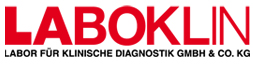                                                         
Ms.                                   LABOKLIN GmbH&CoKG
Asa Remmert                           Steubenstraβe 4
Natvagen 23                           DE-97688 Bad Kissingen
14835 Ösmo                            Fax-Nr.: +49 971 68546
Schweden                              Tel.:    +49 971 72020

                                      Report
                                      No.: 1701-W-03200
                                      Date of arrival: 26-01-2017
                                      Date of report:  27-01-2017
+----------------------------------------------------------------+
| Patient identification: Cat          Female        * 10.07.16 |
|                         Ragdoll                               |
| Owner / Animal-D:      Remmert, Asa                           |
| Type of sample:         Swab                                  |
| Date sample was taken:                                        |
+----------------------------------------------------------------+
       
 Parameter               Value                  Reference value

 Name:               S*Hallongläntans Rhapsody                                              
 Stud book no.:      (SE) SVERAK LO 331590                                                  
 Chip no.:           932002000523189                                                        
 Tattoo no.:              ---                                                               
     
Hypertrophic Cardiomyopathy (Ragdoll) - PCR

 Result: Genotype N/N
 
 Interpretation: The examined animal is homozygous for the
 wildtype-allele. It does not carry the causative mutation for
 Hypertrophic Cardiomyopathy in the MYBPC3-gene (R820W).
 
 Trait of inheritance: autosomal-dominant
 
 Scientific studies found correlation between the mutation and
 symptoms of the disease in the following breeds:
 Ragdoll and related breeds
 
     
The current result is only valid for the sample submitted to our
laboratory. The sender is responsible for the correct information
regarding the sample material.The laboratory can not be made
liable. Furthermore, any obligation for compensation is limited to
the value of the tests performed.

There is a possibility that other mutations may have caused the
disease/phenotype. The analysis was performed according to the latest
knowledge and technology.

The laboratory is accredited for the performed tests according to DIN
EN ISO/IEC 17025:2005. (except partner lab tests).
                                                                                            
                                                                                            
                                                                                            
                                                                                            
                                                                                            
 
 
*** END of report *** 
                                        Hr.Dr. Beitzinger
                                        Dipl.-Biol. Molekularbiologie
 
 